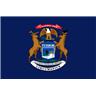 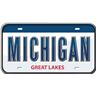                    Name ________________________________________________  #  _________________ABCDEFGHIJKLMNOPQRSTUVWXYZ